Вид товара  и его технические характеристики: №       п/пНаименование и  краткие характеристикиТовара Ед. изм.Количество1Электрод графитовый трубчатый для анодных заземлений марки ЭГТ-2900. Электрод состоит из трубы и соединителя-токоввода, изготовленного из конструкционного графита пропитанного. Предел прочности труб и соединителей-токовводов - при сжатии не менее 50 МПа. Наружный диаметр электродов - , внутренний - , максимальная длина колонны электродов в вертикальной скважине до .  Электроды хранят в условиях, исключающих возможность их механического повреждения. Средняя плотность защитного тока - 1А на 1м2 поверхности электродов(0,45А на 1 погонный метр заземлителя).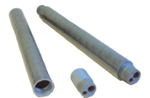 шт.500